ЧОРТКІВСЬКА    МІСЬКА    РАДА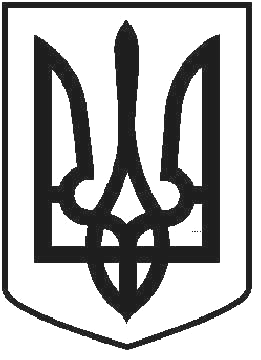 ВИКОНАВЧИЙ КОМІТЕТР І Ш Е Н Н Я (проєкт ) 2021 року                                                                                         Про надання дозволу на проведеннярекламного заходу з розміщенням брендового мікроавтобуса та Кафе Басна «Площі Героїв Євромайдану», м. ЧортківРозглянувши заяву від ТзОВ «Реал-Дніпро Плюс» в особі директора Кузьменко О.В. від 08.12.2021, представлені матеріали та відповідно до рішення Чортківської міської ради від 19.02.2016  № 110 «Про затвердження Положення про порядок розміщення реклами на території міста Чорткова та Порядку визначення розміру плати за право тимчасового користування користування місцями (для розміщення рекламних засобів) на території міста Чорткова» з внесеними змінами, керуючись пп. 13 п. «а» ст. 30 Закону України «Про місцеве самоврядування в Україні, виконавчий комітет міської радиВИРІШИВ :1. Надати дозвіл на проведення рекламного заходу ТзОВ «Реал-Дніпро Плюс», що реалізуватиметься в інтересах компанії ТОВ «lifecell» – інформування всіх жителів міста про новий тариф з розташуванням брендованого мікроавтобуса та Кафе Бас на «Площі Героїв Євромайдану», м. Чортків. 2. ТзОВ «Реал-Дніпро Плюс» укласти з міською радою Договір про право тимчасового користування місцями (для розміщення рекламних засобів), які перебувають у комунальній власності територіальної громади міста Чорткова.3. Термін дії дозволу - одна доба (в період з 19.12.2021 по 30.12.2021).4. Копію рішення направити у відділ архітектури та містобудівного кадастру управління комунального господарства, архітектури та капітального будівництва міської ради, відділу муніципальної інспекції та контролю за паркуванням, заявнику.4. Контроль за виконанням даного рішення покласти на начальника відділу архітектури та містобудівного кадастру управління комунального господарства, архітектури та капітального будівництва міської ради Грещук В.С.Міський голова                                                    	         Володимир ШМАТЬКО                        Н.М. Заяць                         В.М.Юрчишин                         В.С. Грещук                         Н.Є. Кирилів